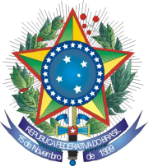 Embassy of Brazil in ManilaAdmission for Administrative Assistant VacancyAccording to Public Notice 1/2023Application FormFull Name: _________________________________________________________Home Address: ________________________________________________________________________________________________________________________Birth Date: _____/_____/______		Birth Place (city):___________________Mobile: ____________________________________________________________Email: I hereby declare the information provided to be true and that I want to participate in the selection process for Administrative Assistant and hereby confirm my agreement with terms and conditions as expressed on the Public Notice of July 17th, 2023.Date:           /          /		Signature:If Brazilian national:Declaro não ocupar cargo, emprego ou função pública no Brasil.Data:           /          /		Assinatura:Documents Checklist:Application Form (this document);Updated Resumé/CV;Recommendation Letter(s);Recent Photo (to be attached at the top of this page);University transcript of Records;Official authorization to work in the Philippines (for non-Filipino citizens).